What is NVIM?NVIM stands for Native Vegetation Information Management and is a system to access Victoria’s native vegetation information.  The initial release will assist landholders in accessing information required to apply for a permit to remove native vegetation under Victoria’s permitted clearing regulations.  The tool will generate a report that can be submitted with an application for a permit to remove native vegetation.Accessing NVIMNVIM is a web-based system available to the public –http://nvim.depi.vic.gov.au.  The home page provides information about the system and tools available.Search for PropertyEnter property address where you plan to remove, lop or destroy native vegetation in the Search bar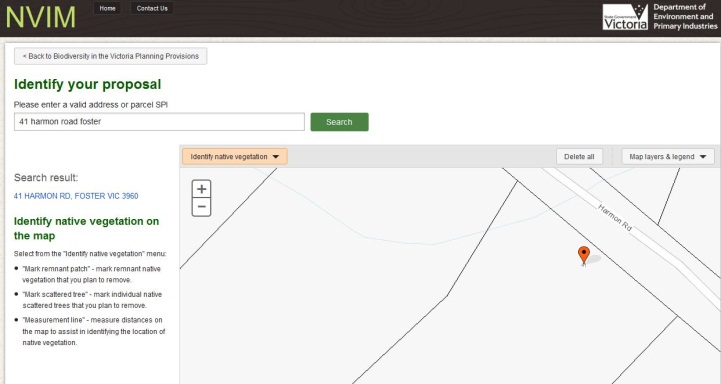 Address will be displayed in information panel on the left and marked on map on the rightSelect Different LayersSwitch on or off different layers to change the map view prior to identifying the native vegetation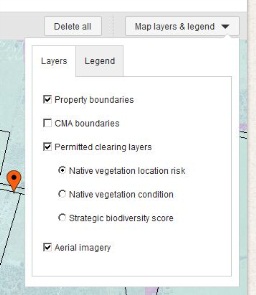 Aerial imagery is available to assist in identifying native vegetation on property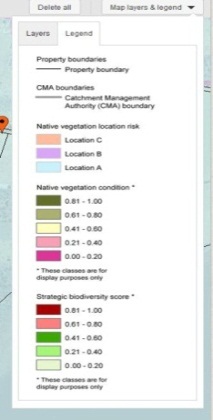 Use the legend to identify different vegetation types on the mapRisk-based Pathway The information on the Risk-based pathway details screen reflects the marked native vegetation on the previous Identify your proposal screen 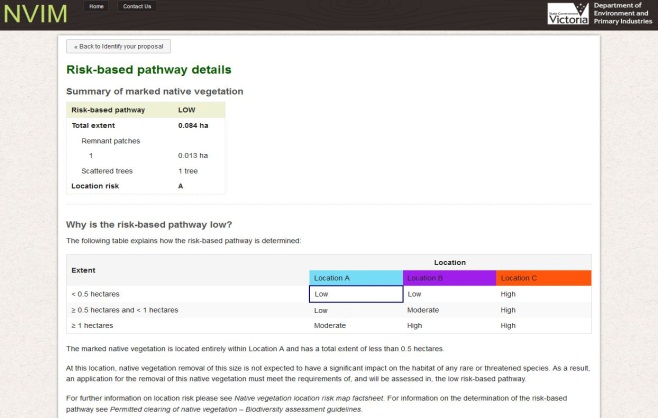 The table will display how the risk-based pathway is determined and highlight the cell relevant to your application (low, moderate or high)Details on previous planning permits and next steps is available for your informationIf your application is within the low risk-based pathway select Calculate offset requirements NVIM does not currently calculate offset requirements for moderate or high risk-based pathway applications 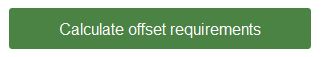 If your application is within moderate or high risk-based pathway select Download reportOffset RequirementsThe information on the Offset requirements screen is calculated based on the marked native vegetation on the Identify your proposal screen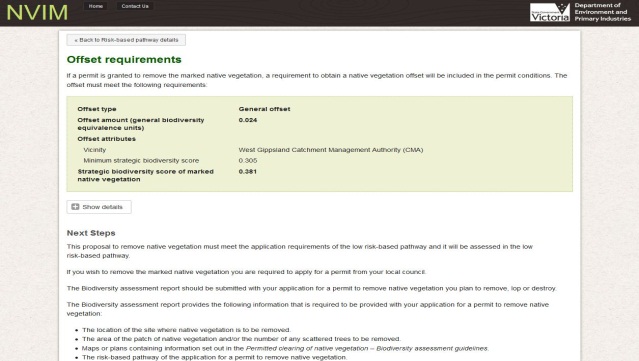 Drawing ToolsFrom the map toolbar select a drawing tool to identify native vegetationMark the native vegetation that you plan to remove, lop or destroy Drawing tools available in NVIM include: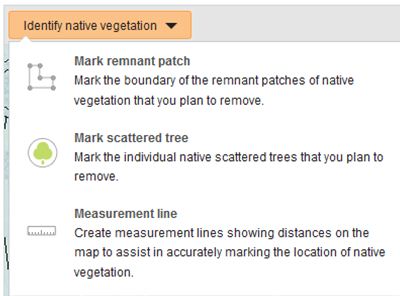 Mark remnant patch by drawing a polygonMark scattered trees by marking a point for each tree Measuring tool can check distances to improve accuracy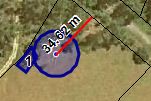 All native vegetation to be cleared should be identifiedInformation PanelThe information panel contains important information including user instructions,   the property address & a summary of the native vegetation marked on the map: 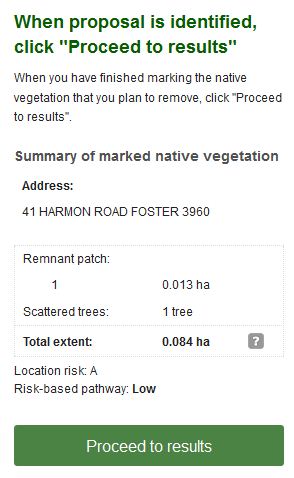 Remnant patch shown with number and hectares (ha) Number of scattered trees shownProceed to results to obtain details on risk-based pathwayDownload and Submit ReportDownload your Biodiversity assessment report 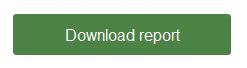 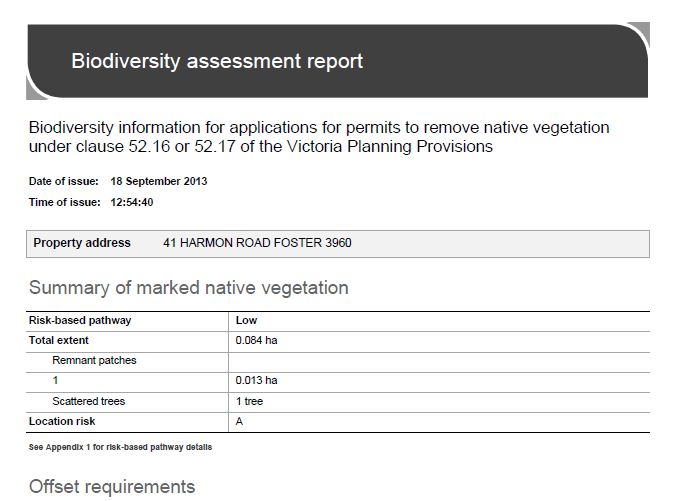 Submit the Biodiversity assessment report to your local council with your permit application and all other application requirementsPoints to NoteNVIM can not calculate offset requirements for moderate or high risk- based pathway applications at this timeNo drawing is allowed in the Melbourne Strategic Assessment (MSA) area (included in the next release later 2013)If drawing is outside Victoria, calculations will return an exception value (-99)No information will be saved to NVIM in its current form however future releases will enable this functionalitySome properties have multiple address listings, drawing on these properties will return multiple results in the information panelNVIM is not supported by Internet Explorer 8 or below. Please use Internet Explorer 9 or later, Chrome or Firefox More InformationFurther information regarding the NVIM system, including video tutorial, is available on the DEPI website www.depi.vic.gov.au/nvim